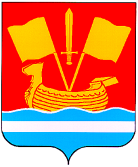 П О С Т А Н О В Л Е Н И ЕГЛАВЫ КИРОВСКОГО МУНИЦИПАЛЬНОГО РАЙОНА ЛЕНИНГРАДСКОЙ ОБЛАСТИот 18 апреля 2024 года № 9О проведении публичных слушаний по проекту решения совета депутатов Кировского муниципального района Ленинградской области  «Об исполнении бюджета Кировского муниципального района Ленинградской области за 2023 год»В соответствии со ст. 10 Устава Кировского муниципального района Ленинградской области, утвержденного решением совета депутатов Кировского муниципального района Ленинградской области от 04.04.2018 №25, с Порядком организации и проведения публичных слушаний в Кировском муниципальном районе Ленинградской области, утвержденным решением совета депутатов Кировского муниципального района Ленинградской области от 20.03.2019 № 19,п о с т а н о в л я ю:1. Провести публичные слушания по проекту решения совета депутатов Кировского муниципального района Ленинградской области «Об исполнении бюджета Кировского муниципального района Ленинградской области за 2023 год».2. Администрации Кировского муниципального района Ленинградской области организовать слушания 13.05.2024 в 15.00 часов в помещении администрации Кировского муниципального района Ленинградской области, расположенном по адресу г. Кировск ул. Новая д.1, малый зал.3. Опубликовать проект решения совета депутатов Кировского муниципального района Ленинградской области «Об исполнении бюджета Кировского муниципального района Ленинградской области за 2023 год» в срок до 20.04.2024.4. Вопросы и предложения, касающиеся проекта решения «Об исполнении бюджета Кировского муниципального района Ленинградской области за 2023 год», принимать в письменной форме с 21.04.2024 по 03.05.2024 с 9.00 до 18.00 часов в комитете финансов администрации Кировского муниципального района Ленинградской области по адресу: г. Кировск ул. Новая д.1, каб. 312, тел. 21 417.5. Сформировать рабочую группу по учету и рассмотрению вопросов и предложений граждан в составе:Руководитель рабочей группы:		- Ю.С. Ибрагимов	Глава Кировского муниципального района Ленинградской областиЧлены рабочей группы:- Л.Н. Наумова	председатель контрольно-счетной палаты; - В.И. Соловьев	председатель постоянной комиссии совета депутатов по бюджету, экономике, собственности и инвестициям;- С.К. Соколовский	председатель комиссии совета депутатов по промышленности, транспорту, ЖКХ, АПК и связи;- Е.В.Брюхова председатель комитета финансов администрации 	Кировского муниципального района Ленинградской области;Секретарь: - М.В. Матвеева	начальник отдела комитета финансов администрации Кировского муниципального района Ленинградской области. 6. Рабочей группе на основании поступивших письменных вопросов и предложений граждан до 07.05.2024 подготовить сводный текст вопросов и предложений для внесения изменений в проект решения совета депутатов Кировского муниципального района Ленинградской области «Об исполнении бюджета Кировского муниципального района Ленинградской области за 2023 год».7. Настоящее постановление подлежит опубликованию в средстве массовой информации газете «Ладога» и подлежит размещению на сайтах администрации и совета депутатов Кировского муниципального района Ленинградской области в сети «Интернет». Глава муниципального района       		                             Ю.С. Ибрагимов Разослано: в дело, КСП, СД, КФ